Contact Rachael Neft at rneft@kelliher.k12.mn.us   of find Early Childhood Family Education on FacebookOr message (218) 556-0244    or you can email Caitlin Johnson at cjohnson@kelliher.k12.mn.usSeptember2022Early Childhood Family EducationWelcome Early Childhood Family Education Classes are for families with children birth to age 5.   We will be meeting in the gym at the Kelliher Old School once a month.  We are planning to have one other parent/child activity each month for families to attend.Please register for ECFE through Community Education.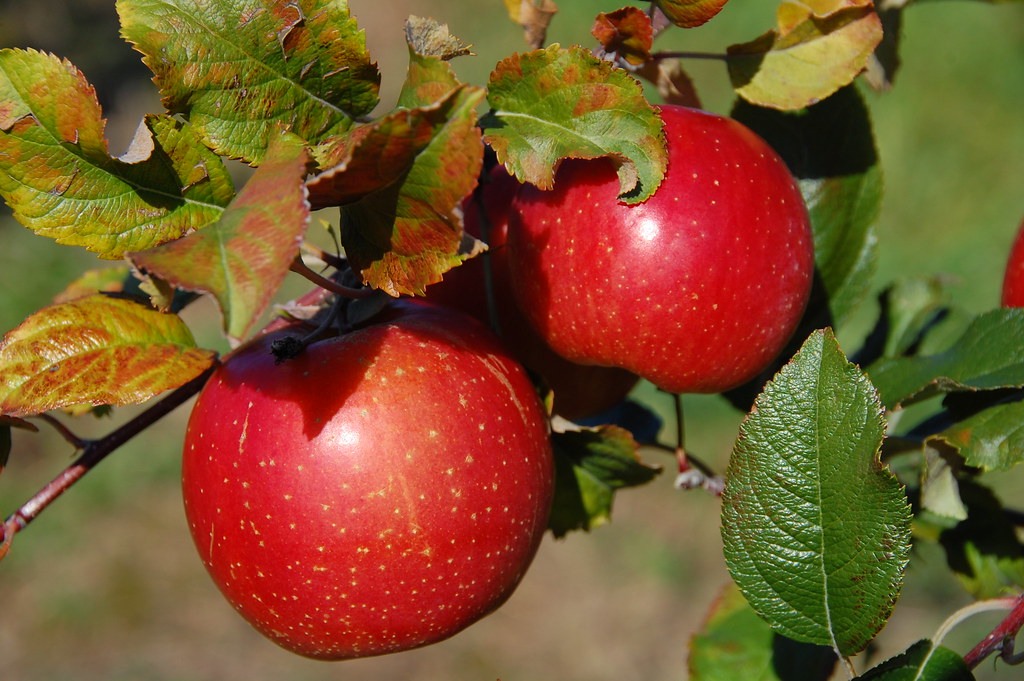 12345678910Preschool & PreK Open House9-11am & 5-7pm1112131415161718192021222324252627282930ECFE Open House  4-6pm